１　動物の分類について，次の問いに答えなさい。⑴　背骨のある動物を何といいますか。	（　　　　　　　　　　　　　　　　）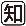 ⑵　背骨のない動物を何といいますか。	（　　　　　　　　　　　　　　　　）⑶　まわりの温度が変化しても体温を一定に保つしくみをもつ動物を何といいますか。	（　　　　　　　　　　　　　　　　）⑷　類の子のうみ方を，何といいますか。	（　　　　　　　　　　　　　　　　）⑸　まわりの温度の変化にともなって体温も変化する動物を何といいますか。	（　　　　　　　　　　　　　　　　）⑹　のある卵をうむのは，どれですか。次のア～エからすべて選び，記号で答えなさい。ア　魚類　　イ　両生類　　ウ　は虫類　　エ　鳥類	（　　　　　　　　　　　　　　　　）⑺　体表がかたいうろこやこうらでおおわれていてに強いのは，どれですか。次のア～オから1つ選び，記号で答えなさい。ア　魚類　　イ　両生類　　ウ　は虫類　　エ　鳥類　　オ　類	（　　　　　　　　　　　　　　　　）⑻　⑵の動物のうち，からだが外骨格でおおわれており，からだとあしには節がある動物のことを何といいますか。（　　　　　　　　　　）⑼　⑵の動物のうち，からだとあしに節がなく，内臓がある部分が外とうで包まれている動物のことを何といいますか。（　　　　　　　　　　）２　生物のについて，次の問いに答えなさい。⑴　生物が長い時間の間に，しだいに変化し，新しい生物が生じることを何といいますか。（　　　　　　　　　　）⑵　図は，シソチョウ（始祖鳥）の化石を表しています。この化石は，動物のうちの2つのグループのをあわせもっています。この2つのグループの名称を書きなさい。（　　　　　　　　　　）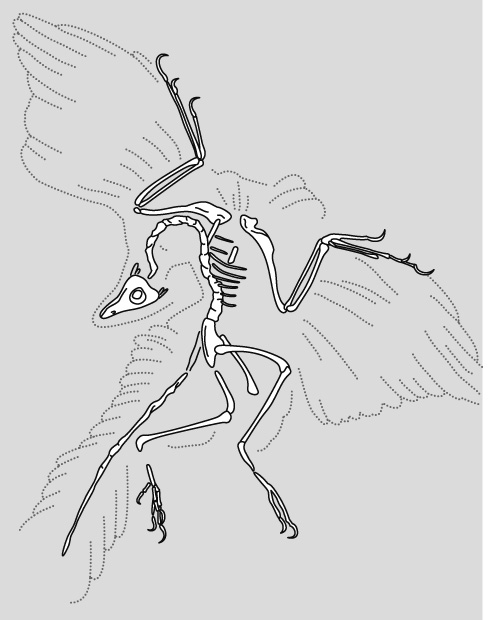 （　　　　　　　　　　）